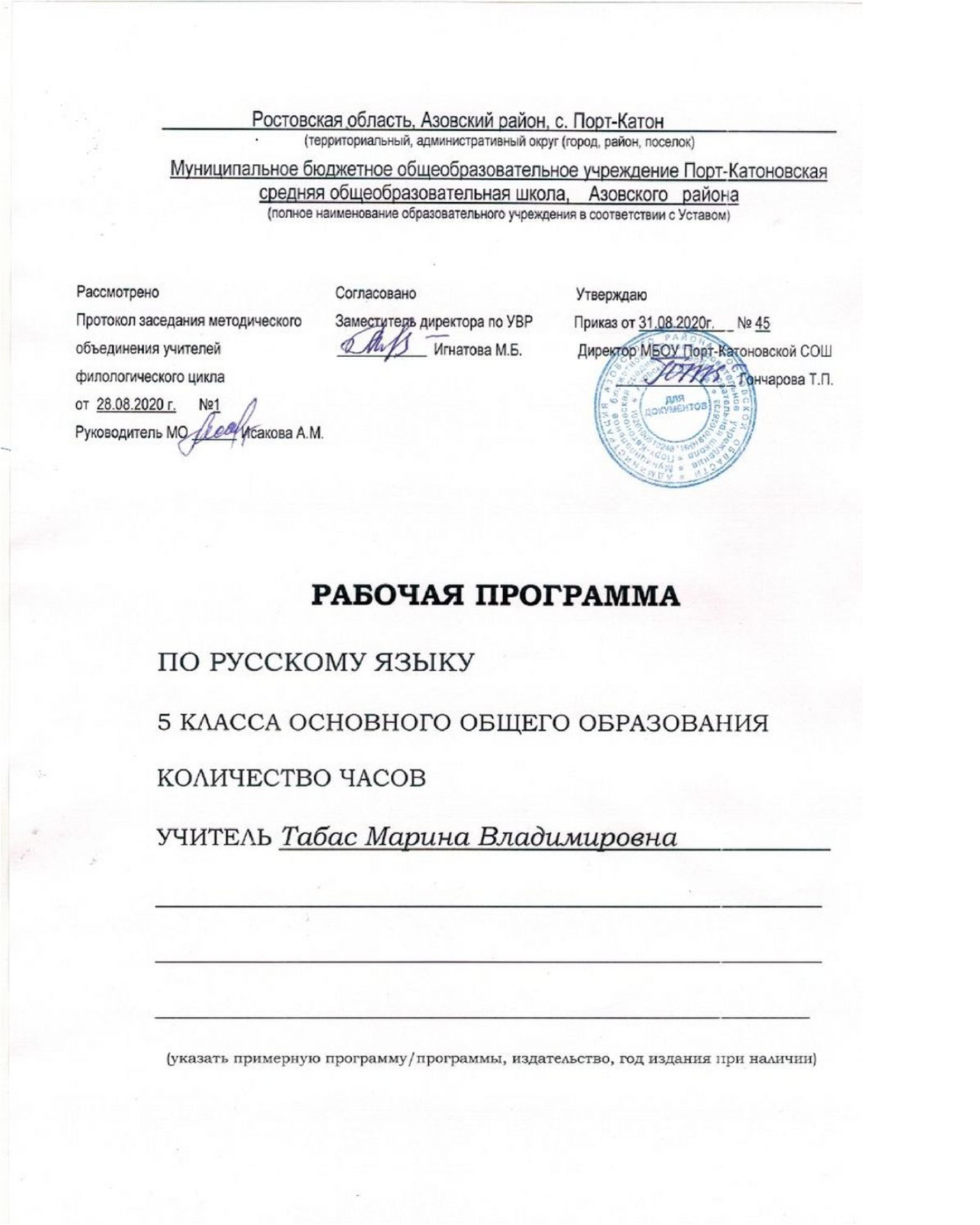 ПОЯСНИТЕЛЬНАЯ ЗАПИСКАРабочая программа сформирована на основании следующих документов:Приказ Минобрнауки России от 17.12.2010 года № 1897 «Об утверждении и введении в действие федерального государственного образовательного стандарта основного общего образования»;Приказ Минобрнауки России от 27.12.2011 г. № 2885 «Об утверждении федеральных перечней учебников, рекомендованных (допущенных) к использованию в образовательном процессе в образовательных учреждениях, реализующих образовательные программы общего образования и имеющих государственную аккредитацию, на 2012/2013 учебный год»;Примерная основная образовательная программа основного общего образования, рекомендованная Координационным советом при Департаменте общего образования Минобрнауки России по вопросам организации введения ФГОС, 2011 г. сайт: http://standart.edu.ru);Письмо Департамента общего образования Минобрнауки РФ от 12 мая 2011 г. № 03-296 «Об организации внеурочной деятельности при введении федерального государственного образовательного стандарта общего образования»;Распоряжение Правительства Российской Федерации от 07.09.2010 г. № 1507-р «План действий по модернизации общего образования на 2011-2015 годы»;Примерная программа по русскому языку для основной школы 2014 годАвторская программа по русскому языку для 5 – 11 классов М.М. Разумовской, С.И. Львовой, В.И. Капинос, В.В. ЛьвоваОбразовательная программа МБОУ Порт-Катоновской СОШОБЩАЯ ХАРАКТЕРИСТИКА УЧЕБНОГО ПРЕДМЕТАЯзык – по своей специфике и социальной значимости – явление уникальное: он является средством общения и формой передачи информации, средством хранения и усвоения знаний, частью духовной культуры русского народа, средством приобщения к богатствам русской культуры и литературы.Метапредметные образовательные функции родного языка определяют универсальный, обобщающий характер воздействия предмета «Русский (родной) язык» на формирование личности ребенка в процессе его обучения в школе.Русский язык —это родной язык русского народа, государственный язык Российской Федерации; средство межнационального общения, консолидации и единения народов России; основа формирования гражданской идентичности и толерантности в поликультурном обществе.Русский (родной) язык является основой развития мышления, воображения, интеллектуальных и творческих способностей учащихся; основой самореализации личности, развития способности к самостоятельному усвоению новых знаний и умений, включая организацию учебной деятельности;средством приобщения к духовному богатству русской культуры и литературы, основным каналом социализации личности, приобщения ее к культурно-историческому опыту человечества. Будучи формой хранения и усвоения различных знаний, русский язык неразрывно связан со всеми школьными предметами, влияет на качество их усвоения, а в дальнейшем на качество овладения профессиональными навыками. Умение общаться, добиваться успеха в процессе коммуникации, высокая социальная и профессиональная активность являются теми характеристиками личности, которые во многом определяют достижения человека практически во всех областях жизни, способствуют его социальной адаптации к изменяющимся условиям современного мира. Родной язык является основой формирования этических норм поведения ребенка в разных жизненных ситуациях, развития способности давать аргументированную оценку поступкам с позиций моральных норм.Цели изучения русского (родного) языка в школеЦель обучения русскому языку состоит в том, чтобы обеспечить языковое развитие учащихся, помочь им овладеть речевой деятельностью: сформировать умения и навыки грамотного письма, рационального чтения, полноценного восприятия звучащей речи, научить их свободно говорить и писать на родном языке, пользоваться им в жизни как основным средством общения.Задачи:воспитывать уважение к родному языку, сознательное отношение к нему как явлению культуры; учить осознавать родной язык как основного средство общения, средство получения знаний в разных сферах человеческой деятельности, средство освоения морально-этических норм, принятых в обществе;учить осознавать эстетическую ценность родного языка;овладение русским языком как средством общения в повседневной жизни и учебной деятельности; развитие готовности и способности к речевому взаимодействию и взаимопониманию, потребности в речевом самосовершенствовании;овладение важнейшими общеучебными умениями и универсальными учебными действиями (умения формулировать цели деятельности, планировать ее, осуществлять речевой самоконтроль и самокоррекцию; проводить библиографический поиск, извлекать и преобразовывать необходимую информацию из лингвистических словарей различных типов и других источников, включая СМИ и Интернет; осуществлять информационную переработку текста и др.);освоение знаний об устройстве языковой системы и закономерностях ее функционирования, о стилистических ресурсах и основных нормах русского литературного языка; развитие способности опознавать, анализировать, сопоставлять, классифицировать и оценивать языковые факты; овладение на этой основе культурой устной и письменной речи, видами речевой деятельности, правилами использования языка в разных ситуациях общения, нормами речевого этикета;обогащение активного и потенциального словарного запаса; расширение объема используемых в речи грамматических средств; совершенствование способности применять приобретенные знания, умения и навыки в процессе речевого общения в учебной деятельности и повседневной жизни.Содержание курса русского (родного) языка в школе обусловлено общей нацеленностью образовательного процесса на достижение метапредметных и предметных целей обучения, что возможно на основе компетентностного подхода, который обеспечивает формирование и развитие коммуникативной, языковой и лингвистической (языковедческой) и культуроведческой компетенций.Языковая и лингвистическая (языковедческая) компетенции формируются на основе овладения необходимыми знаниями о языке как знаковой системе и общественном явлении, его устройстве, развитии и функционировании;освоения основных норм русского литературного языка; обогащения словарного запаса и грамматического строя речи учащихся; формирования способности к анализу и оценке языковых явлений и фактов, необходимых знаний о лингвистике как науке, ее основных разделах и базовых понятиях; умения пользоваться различными видами лингвистических словарей.Культуроведческая компетенция предполагает осознание родного языка как формы выражения национальной культуры, понимание взаимосвязи языка и истории народа, национально-культурной специфики русского языка,освоение норм русского речевого этикета, культуры межнационального общения; способность объяснять значения слов с национально-культурным компонентом.Коммуникативная компетенция предполагает овладение видами речевой деятельности и основами культуры устной и письменной речи, базовыми умениями и навыками использования языка в жизненно важных для данного возраста сфеpax и ситуациях общения. Коммуникативная компетентность проявляется в уменииопределять цели коммуникации,оценивать речевую ситуацию, учитывать намерения и способы коммуникации партнера, выбирать адекватные стратегии коммуникации, быть готовым к осмысленному изменению собственного речевого поведения.ОПИСАНИЕ МЕСТА УЧЕБНОГО ПРЕДМЕТА В УЧЕБНОМ ПЛАНЕ.Сведения о количестве учебных часовДанная программа рассчитана на 166 часов (5 часов в неделю), 34 рабочих недели в соответствии с годовым учебным планом, годовым календарным учебным графиком.Формы организации образовательного процесса:обобщающая беседа по изученному материалу;-проверка знаний при помощи тестов;-индивидуальный устный опрос;-фронтальный опрос;- опрос с помощью перфокарт;- выборочная проверка упражнения;- взаимопроверка;- самоконтроль ( по словарям, справочным пособиям);- различные виды разбора (фонетический, лексический, словообразовательный, морфологический, синтаксический, лингвистический);- виды работ, связанные с анализом текста, с его переработкой (целенаправленные выписки, составление плана);- составление учащимися авторского текста в различных жанрах( подготовка устных сообщений, написание  творческих работ);- наблюдение за речью окружающих, сбор соответствующего речевого материала с последующим его использованием по заданию учителя;-изложения на основе текстов типа описания, рассуждения;- написание сочинений;-письмо под диктовку;-комментирование орфограмм и пунктограмм;-Контрольное списывание;Зрительные диктантыНазвание учебно – методического комплекта:                                                                           Учебник «Русский язык»  М.М. Разумовской, П.А. Леканта – М.: «Дрофа», 2016г.    Русский язык. Поурочное разработки под редакцией М.М.Разумовской и П.А. Леканта 5 кл. – М: Дрофа, 2016гСОДЕРЖАНИЕ ЦЕННОСТНЫХ ОРИЕНТИРОВЛичностные результаты освоения основной образовательной программы основного общего образования:1)  воспитание российской гражданской идентичности: патриотизма, уважения к Отечеству, прошлое и настоящее многонационального народа России; осознание своей этнической принадлежности, знание истории, языка, культуры своего народа, своего края, основ культурного наследия народов России и человечества; усвоение гуманистических, демократических и традиционных ценностей многонационального российского общества; воспитание чувства ответственности и долга перед Родиной;2) формирование ответственного отношения к учению, готовности и способности обучающихся к саморазвитию и самообразованию на основе мотивации к обучению и познанию,  осознанному выбору и построению дальнейшей индивидуальной траектории образования на базе ориентировки в мире профессий и профессиональных предпочтений, с учётом устойчивых познавательных интересов, а также на основе формирования уважительного отношения к труду, развития опыта участия в социально значимом труде; 3) формирование целостного мировоззрения, соответствующего современному уровню развития науки и общественной практики, учитывающего социальное, культурное, языковое, духовное многообразие современного мира;4) формирование осознанного, уважительного и доброжелательного отношения к другому человеку, его мнению, мировоззрению, культуре, языку, вере, гражданской позиции, к истории, культуре, религии, традициям, языкам, ценностям народов России и народов мира; готовности и способности вести диалог с другими людьми и достигать в нём взаимопонимания; 5) освоение социальных норм, правил поведения, ролей и форм социальной жизни в группах и сообществах, включая взрослые и социальные сообщества; участие в школьном самоуправлении и  общественной жизни в пределах возрастных компетенций с учётом региональных, этнокультурных, социальных и экономических особенностей; 6) развитие морального сознания и компетентности в решении моральных проблем на основе личностного выбора, формирование нравственных чувств и нравственного поведения, осознанного и ответственного отношения к собственным поступкам; 7) формирование коммуникативной компетентности в общении и  сотрудничестве со сверстниками, детьми старшего и младшего возраста, взрослыми в процессе образовательной, общественно полезной, учебно-исследовательской, творческой и других видов деятельности;8) формирование ценности  здорового и безопасного образа жизни; усвоение правил индивидуального и коллективного безопасного поведения в чрезвычайных ситуациях, угрожающих жизни и здоровью людей, правил поведения на транспорте и на дорогах;9) формирование основ экологической культуры соответствующей современному уровню экологического мышления, развитиеопыта экологически ориентированной рефлексивно-оценочной и практической  деятельности в жизненных ситуациях;10) осознание значения семьи в жизни человека и общества, принятие ценности семейной жизни, уважительное и заботливое отношение к членам своей семьи;11) развитие эстетического сознания через освоение художественного наследия народов России и мира,  творческой деятельности эстетического характера.Метапредметные результаты освоения основной образовательной программы основного общего образования:1)  умение самостоятельно определять цели своего обучения, ставить и формулировать для себя новые задачи в учёбе и познавательной деятельности, развивать мотивы и интересы своей познавательной деятельности; 2) умение самостоятельно планировать пути  достижения целей,  в том числе альтернативные,  осознанно выбирать  наиболее эффективные способы решения учебных и познавательных задач;3) умение соотносить свои действия с планируемыми результатами, осуществлять контроль своей деятельности в процессе достижения результата, определять способы  действий в рамках предложенных условий и требований, корректировать свои действия в соответствии с изменяющейся ситуацией; 4) умение оценивать правильность выполнения учебной задачи,  собственные возможности её решения;5) владение основами самоконтроля, самооценки, принятия решений и осуществления осознанного выбора в учебной и познавательной деятельности; 6) умение  определять понятия, создавать обобщения, устанавливать аналогии, классифицировать,   самостоятельно выбирать основания и критерии для классификации, устанавливать причинно-следственные связи, строить  логическое рассуждение, умозаключение (индуктивное, дедуктивное  и по аналогии) и делать выводы;7) умение создавать, применять и преобразовывать знаки и символы, модели и схемы для решения учебных и познавательных задач;8) смысловое чтение; 9) умение организовывать  учебное сотрудничество и совместную деятельность с учителем и сверстниками;   работать индивидуально и в группе:находить общее решение и разрешать конфликты на основе согласования позиций и учёта интересов;  формулировать, аргументировать и отстаивать своё мнение; 10) умение осознанно использовать речевые средства в соответствии с задачей коммуникации для выражения своих чувств, мыслей и потребностей; планирования и регуляции своей деятельности;  владение устной и письменной речью, монологической контекстной речью; 11) формирование и развитие компетентности в области использования информационно-коммуникационных технологий (далее ИКТ– компетенции);12) формирование и развитие экологического мышления, умение применять его в познавательной, коммуникативной, социальной практике и профессиональной ориентации.Предметные результаты освоения основной образовательной программы основного общего образования с учётом общих требований Стандарта и специфики изучаемых предметов, входящих в состав предметных областей, должны обеспечивать успешное обучение на следующей ступени общего образования.Русский язык:1) совершенствование видов речевой деятельности (аудирования, чтения, говорения и письма), обеспечивающих эффективное овладение разными учебными предметами и взаимодействие с окружающими людьми в ситуациях формального и неформального межличностного и межкультурного общения;2) понимание определяющей роли языка в развитии интеллектуальных и творческих способностей личности, в процессе образования и самообразования;  3) использование коммуникативно-эстетических возможностей русского и родного языков;4) расширение и систематизацию научных знаний о языке; осознание взаимосвязи его уровней и единиц; освоение базовых понятий лингвистики, основных единиц и грамматических категорий языка;5) формирование навыков проведения различных видов анализа слова (фонетического, морфемного, словообразовательного, лексического, морфологического), синтаксического анализа словосочетания и предложения, а также многоаспектного анализа текста; 6) обогащение активного и потенциального словарного запаса, расширение объёма используемых в речи грамматических средств для свободного выражения мыслей и чувств адекватно ситуации и стилю общения;7) овладение основными стилистическими ресурсами лексики и фразеологии языка, основными нормами литературного языка (орфоэпическими, лексическими, грамматическими, орфографическими, пунктуационными), нормами речевого этикета; приобретение опыта их использования в речевой практике при создании устных и письменных высказываний; стремление к речевому самосовершенствованию;8) формирование ответственности за языковую культуру как общечеловеческую ценность.Формирование ИКТ-компетентности обучающихся (результат):Ученик 5 класса научится:подключать устройства ИКТ к электрическим и информационным сетям, использовать аккумуляторы;соединять устройства ИКТ (блоки компьютера, устройства сетей, принтер, проектор, сканер, измерительные устройства и т. д.) с использованием проводных и беспроводных технологий;правильно включать и выключать устройства ИКТ, входить в операционную систему и завершать работу с ней, выполнять базовые действия с экранными объектами (перемещение курсора, выделение, прямое перемещение, запоминание и вырезание);осуществлять информационное подключение к локальной сети и глобальной сети Интернет;выводить информацию на бумагу, правильно обращаться с расходными материалами;соблюдать требования техники безопасности, гигиены, эргономики и ресурсосбережения при работе с устройствами ИКТ, в частности учитывающие специфику работы с различными экранами.Основные компоненты функциональной грамотности базируются на видах речевой деятельности и предполагают целенаправленное развитие речемыслительных способностей учащихся, прежде всего в процессе изучения родного языка в школе.Таким образом, обучение русскому (родному) языку в основной школе должно обеспечить общекультурный уровень человека, способного в дальнейшем продолжить обучение в различных образовательных учреждениях.Учебно-методические комплекты по русскому языку под редакцией М.М. Разумовской, С.И. Львовой, В.И. Капинос, В.В. Львова полностью соответствуют требованиям нового Федерального государственного образовательного стандарта (ФГОС) и реализуют его основные идеи:Утверждение личностно ориентированной парадигмы образования в целомОриентация на планируемые результаты обученияУсиление метапредметной образовательной функции  родного языка в учебно-воспитательном процессеРеализация системно-деятельностного подхода в образованииФормирование функциональной грамотности как способности максимально быстро адаптироваться во внешней среде и активно в ней функционироватьРеализация компетентностного подхода в обучении: формирование коммуникативной, языковой, лингвистической (языковедческой) и культуроведческой компетенцийСОДЕРЖАНИЕ УЧЕБНОГО ПРЕДМЕТА:О языке. Значение языка в жизни человека. Высказывания великих людей о русском языке.Фонетика. Графика.  Предмет изучения фонетики. Звуки речи. Слог. Русское словесное ударение и его особенности. Гласные ударные и безударные. Согласные твёрдые и мягкие, звонкие и глухие. Элементарные сведения транскрипции. Предмет изучения графики. Алфавит. Правильное название букв алфавита. Соотношение букв и звуков. Звуковое значение букв е, ё, ю, я. Знакомство со школьным орфоэпическим словарём и его использование. Письмо. Орфография. Значение письма в жизни общества. Предмет изучения орфографии. Понятие орфограммы. Основные виды изученных орфограмм гласных и согласных корня. Употребление на письме буквенных сочетаний жи-ши, ча-ща, чу -щу; -чк-,-чн,- нч-,рщ разделительных ъ -ь; -тся/ -ться в глаголах. Не с глаголами. Использование орфографического словаря.Строение слова. Предмет изучения морфемики. Морфема как часть слова. Корень. Смысловая общность однокоренных слов. Приставка и суффикс как значимые части слова. Окончание как морфема, образующая форму слова. Знакомство со словарём значения морфем и словарём морфемного строения слова.Слово как часть речи. Морфология.  Предмет изучения морфологии. Система частей речи в русском языке. Знаменательные части речи, их основные признаки. Служебные части речи. Междометия и звукоподражательные слова. Знакомство с грамматико - орфографическим словарем.Фонетика. Орфоэпия.  Предмет изучения фонетики. Звуки речи. Слог. Русское словесное ударение и его особенности. Гласные ударные и безударные. Согласные твёрдые и мягкие, звонкие и глухие. Элементарные сведения о транскрипции. Предмет изучения орфоэпии. Основные правила произношения звуков речи: ударных и безударных гласных; согласных звуков и их сочетаний, отдельных грамматических форм. Произношение заимствованных слов. Знакомство со школьным орфоэпическим словарём и его использование. Словообразование. Правописание. Лексика.  Понятие о механизме образования слов в русском языке. Основные способы образования слов. Чередование гласных и согласных в морфемах при образовании слова и его форм. Словообразовательная модель как схема построения слов определённой части речи, имеющих общность в значении. Неологизмы как новые слова, построенные по типичным моделям. Правописание приставок на з (с). Правописание корней -лож-// -лаг-; -рос-//-раст-(-ращ-). Буквы о - ё после шипящих в корне. Буквы и - ы после ц в разных частях слов. Слово; взаимосвязь его лексического значения, морфемного строения и написания. Слова однозначные и многозначные. Прямое и переносное значение слова. Переносное значение слова как основа создания художественных тропов: метафора, олицетворения, эпитета. Слова - синонимы, антонимы (повторение). Омонимы. Пути пополнения словарного состава русского языка: словообразование и заимствование слов из других языков. Слова исконно русские и заимствованные. Общеупотребительная лексика, диалектизмы, профессионализмы. Устаревшие слова. Фразеологизмы; их стилистическая принадлежность и основные функции в речи. Наблюдение за использованием в художественном тексте синонимов, антонимов, омонимов; слов в переносном значении для создания метафор, олицетворений, эпитетов; диалектизмов, устаревших слов и фразеологических оборотов.  Речь как деятельность, как способ общения людей. Стили речи, понятие о стилистически значимой ситуации; речь разговорная и книжная, художественная и научно-деловая; характеристика разговорного и художественного стилей речи с учётом речевой ситуации, в которой используются данные стили. Типы речи: повествование, описание, рассуждение. Синтаксис и пунктуация (вводный курс).  Предмет изучения синтаксиса и пунктуации. Словосочетание. Главное и зависимое слова в словосочетании. Предложение. Его грамматическая основа. Виды предложений по цели высказывания. Восклицательные предложения. Знаки препинания в конце предложения. Интонация и порядок слов. Логическое ударение. Предложения распространённые и нераспространённые. Главные члены предложения. Второстепенные члены предложения. Тире между подлежащим и сказуемым, выраженными существительным в именительном падеже. Предложения с однородными членами. Запятая между однородными членами. Обобщающее слово перед однородными членами. Двоеточие и тире при обобщающих словах. Обращение. Знаки препинания при обращении. Сложные предложения с союзной и бессоюзной связью. Понятие о ССП и СПП. Запятая между частями сложного предложения перед союзами и, а, но, что, чтобы, потому что и др. Прямая речь после слов автора и перед словами автора. Знаки препинания при прямой речи. Диалог. Тире при диалоге. Наблюдение за использованием в художественных текстах изучаемых синтаксических конструкций, усиливающих образность и эмоциональность речи. Морфология. Правописание. Глагол. Глагол как часть речи: общее грамматическое значение, морфологические признаки, роль в предложении. Инфинитив. Основные способы образования глаголов. Правописание не с глаголами (закрепление). Возвратные глаголы. Правописание - тся и -ться- в глаголах (закрепление). Виды глаголов. Корни с чередованием и - е, их правописание. Наклонение глагола. Время глагола. Лицо и число. Спряжение. Правописание безударных личных окончаний глагола. Разноспрягаемые глаголы (ознакомление) Сослагательное наклонение; значение, образование, правописание. Повелительное наклонение; значение, образование, правописание. Безличные глаголы. Переходные и непереходные глаголы. Развитие навыков использования лингвистическими словарями разных типов.  Употребление в художественном тексте одного времени вместо другого, одного наклонения вместо другого с целью повышения образности и эмоциональности. Глагольная синонимия в художественных текстах (наблюдение и анализ). Употребление глаголов в переносном значении.Имя существительное. Имя существительное как часть речи: общее грамматическое значение, морфологические признаки, роль в предложении. Начальная форма. Основные способы образования имён существительных Правила употребления на письме типичных суффиксов, в частности -чик- (-щик-), -ек- (-ик-). Правила слитного и раздельного написания нес именами существительными. Имена существительные собственные и нарицательные, одушевлённые и неодушевлённые. Правила употребления прописной буквы при написании имён существительных. Род имён  существительных. Имена существительные общего рода; род неизменяемых имён существительных Число имён существительных. Имена существительные, имеющие только форму единственного или форму множественного числа. Падеж. Склонение имён существительных.  Разносклоняемые несклоняемые имена существительные. Правописание безударных окончаний имён существительных. Развитие навыков использования грамматико - орфографическим, орфографическим, толковым, словообразовательным, орфоэпическим словарями. Имена существительные в художественном тексте: их образная и экспрессивная роль. Имя прилагательное. Имя прилагательное как часть речи: общее грамматическое значение, морфологические признаки, роль в предложении. Начальная форма. Основные способы образования имён прилагательных. Разряды имён прилагательных по значению: имена прилагательные качественные, относительные, притяжательные. Имена прилагательные полные и краткие, их роль в предложении. Правописание кратких имён прилагательных с основой на шипящий. Степени сравнения имён прилагательных. Склонение имён прилагательных Правописание падежных окончаний имён прилагательных.  Развитие навыков пользования лингвистическими словарями разных типов. Образная, эмоциональная функция имён прилагательных в художественном тексте. Эпитеты. Синонимия имён прилагательных. Употребление имён прилагательных в переносном значении.Тематическое планированиеЛингвистика – 10 ч.Фонетика. Графика. Орфоэпия   – 8 ч.Строение текста – 11 ч.Письмо. Орфография – 10 ч.Морфемика – 3 ч.Лексикология – 4 ч.Лексика. Словообразование. Орфография – 18 ч.Синтаксис и пунктуация – 22 ч.Морфология – 58 ч.Глагол – 22 ч.Имя существительное – 22 ч.Имя прилагательное – 14 ч.